Khởi động cuộc thi ‘Đi tìm người nấu phở ngon 2022’Sau nhiều năm tổ chức thành công, báo Tuổi Trẻ tiếp tục mang đến cuộc thi "Đi tìm người nấu phở ngon 2022" cho các chuyên gia nấu phở Việt Nam trổ tài. Hoạt động này nằm trong chương trình Ngày của phở 12-12 do báo Tuổi Trẻ tổ chức thường niên."Ngày của phở 12-12" là sự kiện do báo Tuổi Trẻ tổ chức, được khởi xướng vào năm 2017. Từ năm đầu tiên phát động, kêu gọi lấy ngày 12-12 hằng năm làm Ngày của phở, chuỗi sự kiện đã trở thành một hoạt động văn hóa ẩm thực thường niên để quảng bá món ăn truyền thống của dân tộc lan tỏa khắp thế giới.Mời quý vị đăng ký dự thi năm nay với thông tin cụ thể dưới đây.THỂ LỆ CUỘC THIĐỐI TƯỢNG DỰ THI:- Thí sinh dự thi là công dân Việt Nam và người nước ngoài đang thực hiện các công việc trong lĩnh vực ẩm thực hoặc là Đầu bếp tại các quán ăn, nhà hàng, khách sạn trên toàn lãnh thổ Việt Nam, cùng với các thí sinh là nhân viên Đầu bếp không chuyên.- Không phân biệt giới tính.- Độ tuổi: Từ 18 tuổi đến 60 tuổi.ĐIỀU KIỆN DỰ THI:- Thí sinh đăng ký dự thi theo các bước sau:* Điền thông tin trên Phiếu đăng ký dự thi Cuộc thi Đi tìm người nấu phở ngon năm 2022 được đăng trên website: ngaycuapho12thang12.tuoitre.vn hoặc fanpage của chương trình hoặc website báo Tuổi Trẻ Online: www.tuoitre.vn.* Gửi Phiếu đăng ký dự thi qua đường bưu điện hoặc qua email về Ban tổ chức trước ngày 10-10-2022 theo địa chỉ:Địa chỉ: 60A Hoàng Văn Thụ, P.9, Phú Nhuận, TP.HCMEmail: ngaycuapho@tuoitre.com.vn* Thí sinh cũng có thể đăng ký tham gia dự thi bằng cách gọi điện thoại cho hotline: 08986 422 74 và cung cấp các thông tin có liên quan theo quy định của Ban tổ chức.- Thí sinh dự thi phải là người có phẩm chất đạo đức tốt, có sức khỏe và lý lịch rõ ràng.- Thí sinh dự thi phải mặc trang phục (áo, mũ bếp trắng) và đeo số báo danh trong suốt quá trình thi (Số báo danh đeo trên ngực áo do Ban tổ chức cấp và vị trí thứ tự dự thi được sắp xếp theo thứ tự a, b, c...).- Các món dự thi sẽ được Ban giám khảo chấm thứ tự theo nguyên tắc trước, sau (thí sinh nào hoàn thành món ăn trước thì ưu tiên chấm trước).- Số lượng thí sinh dự thi vòng sơ khảo: tối đa 30 người/khu vực.- Tránh việc các thí sinh tự ý bỏ thi không lý do, Ban tổ chức đề nghị khi nộp phiếu tham dự, thí sinh sẽ phải đóng phí bảo tín 2.000.000đ (Hai triệu đồng chẵn) (Số tiền này Ban tổ chức sẽ hoàn lại cho các Thí sinh sau khi kết thúc cuộc thi). Trong trường hợp thí sinh bỏ thi mà có lý do chính đáng và thông báo trước 1 tuần thì phí bảo tín sẽ được hoàn lại. Trường hợp thí sinh thông báo trễ hơn thời gian quy định (10 ngày trước vòng sơ khảo, và 15 ngày trước vòng chung kết) hoặc không có lý do chính đáng và thì phí bảo tín sẽ được quyên góp vào hoạt động thiện nguyện "Nấu Phở cho trẻ em vùng sâu" diễn ra vào ngày 19-12-2022 của Ban tổ chức.- Thí sinh nộp đủ Chứng minh nhân dân / Căn cước công dân photo công chứng cho Ban tổ chức trước khi bắt đầu vòng thi Sơ khảo.CÁC VÒNG THI:NỘI DUNG DỰ THI:VÒNG SƠ KHẢO:Vòng Sơ khảo sẽ diễn ra ở 2 nơi với thời gian dự kiến:- Hà Nội (14-10-2022)- TP.HCM (19-11-2022)Cách thức thi:* Hình thức: Thi cá nhân (thí sinh không được phép cho người hỗ trợ trong lúc thi)* Số lượng thí sinh dự thi vòng sơ khảo: Mỗi khu vực chỉ cho phép tối đa 30 thí sinh dự thi. 30 thí sinh dự thi là 30 người đăng ký dự thi đầu tiên tại mỗi khu vực.* Thời gian dự thi: 60 phút* Nguyên liệu sẽ do thí sinh tự chuẩn bị* Món ăn dự thi: Món phở bò* Khẩu phần: 6 tô phở để cho Ban giám khảo chấm điểm.Quyền lợi thí sinh dự thi* Thí sinh được Ban tổ chức cung cấp đồng phục (tạp dề và nón bếp)* Thí sinh được hỗ trợ phí mua nguyên vật liệu là 500.000 đồng/thí sinhDanh mục dụng cụ nhà bếp do Ban tổ chức trang bị cho mỗi thí sinh* 1 bếp điện từ.* 2 nồi.* 1 bình nước tinh khiết 20 lít* găng tay nấu ăn* 1 bàn nấu* 6 bộ tô, chén chấm, đĩa lót, thìa, đũaYêu cầu vệ sinh, an toàn thực phẩm- Trong quá trình chế biến phải đảm bảo đầy đủ các yêu cầu vệ sinh (vệ sinh tay trước khi chế biến món ăn) và các yêu cầu khác như sử dụng thớt cho thực phẩm sống và thớt cho thực phẩm chín phải riêng biệt và các khâu an toàn thực phẩm đối với nguyên, hương liệu, thực phẩm.- Ban giám khảo sẽ tính điểm tình trạng vệ sinh khu vực bếp sau khi thí sinh hoàn tất phần thi của mình.Tiêu chí chấm điểm:Theo hình thức cho điểm, tối đa là 100 điểm, được phân bổ như sau:Cách xác định kết quả thi của thí sinh:- Ban giám khảo sẽ cộng kết quả điểm của mỗi người thi, nếu người nào có tổng điểm cao hơn thì xếp trên (theo kết quả từ cao đến thấp).- Trong trường hợp thí sinh có tổng số điểm bằng nhau thì Ban giám khảo sẽ đưa ra câu hỏi phụ để quyết định đội thắng.Kết thúc vòng sơ khảo, dựa vào kết quả của Ban giám khảo, Ban tổ chức công bố 10 thí sinh xuất sắc (5 thí sinh khu vực phía Bắc và 5 thí sinh khu vực phía Nam) lọt vào vòng chung kết diễn ra tại Nam Định (11-12-2022)VÒNG CHUNG KẾT:Ngày: 11-12-2022Địa điểm: Nam ĐịnhCác thí sinh đến từ các khu vực khác sẽ đến Nam Định trước ngày thi 1 ngày sẽ được tài trợ:Vé máy bay khứ hồi/ Vé xe khứ hồiKhách sạn (2 thí sinh/phòng)Ăn uống và đi lại do Ban tổ chức sắp xếpCác chi phí khác, thí sinh sẽ tự túcCách thức thi:* Hình thức: Thi cá nhân (thí sinh không được phép cho người hỗ trợ trong lúc thi)* Thời gian dự thi:- Từ 7h00 sáng đến 16h00 thi nấu nước dùng- Từ 16h00 đến 18h00 thi nấu Phở* Nguyên liệu do thí sinh tự chuẩn bị.* Món ăn dự thi: Phở bò* Khẩu phần: 10 tô phở để cho Ban giám khảo chấm điểm.* Thí sinh sau khi thực hiện xong phần thi nấu ăn sẽ đến với phần thuyết trình món ăn trước Hội đồng Giám khảo (Mỗi thí sinh có 5 phút để trình bày)Quyền lợi thí sinh dự thi* Thí sinh được Ban tổ chức cung cấp đồng phục (tạp dề và nón bếp)* Thí sinh sẽ được ban tổ chức hỗ trợ chi phí 1.000.000 đồng để mua nguyên vật liệu nấu phở.Danh mục dụng cụ nhà bếp do Ban tổ chức trang bị cho mỗi thí sinh* 1 bếp điện từ.* 2 nồi.* Bồn rửa chén dùng chung (5 thí sinh/2 bồn).* 1 bình nước tinh khiết 20 lít* 1 gói găng tay nấu ăn* 1 bàn nấuTiêu chí chấm điểm của Ban giám khảo:Theo hình thức cho điểm, tối đa là 100 điểm, được phân bổ như sau:Cách xác định kết quả thi của thí sinh:- Ban giám khảo sẽ cộng kết quả điểm của mỗi người thi, nếu người nào có tổng điểm cao hơn thì xếp trên (theo kết quả từ cao đến thấp).- Trong trường hợp thí sinh có tổng số điểm bằng nhau thì Ban giám khảo sẽ đưa ra câu hỏi phụ để quyết định đội thắng.- Kết thúc vòng chung kết, dựa vào kết quả của Ban giám khảo, Ban tổ chức công bố Top 5 thí sinh đoạt giải Người nấu phở ngon năm 2022.CƠ CẤU GIẢI THƯỞNG:Giải thưởng bao gồm tiền mặt và sản phẩm*TOP 5 NGƯỜI NẤU PHỞ CAO ĐIỂM NHẤT SẼ ĐƯỢC NHẬN GIẢI:TOP 5 HOA HỒI VÀNG – Nhận được giấy chứng nhận và kỷ niệm chương + tiền thưởng của Ban tổ chức + sản phẩm của đơn vị đồng hành, giấy chứng nhận của "Hiệp hội Văn hóa Ẩm thực Việt Nam"Ngoài ra, Top 10 Hoa hồi vàng sẽ cùng đồng hành với Ban tổ chức trong sự kiện "Nấu Phở Cho Trẻ Em Vùng Sâu" vào ngày 19-12-2022.TOP 5 NGƯỜI NẤU PHỞ CÒN LẠI SẼ ĐƯỢC NHẬN GIẢI:TOP 5 HOA HỒI BẠC – Nhận được giấy chứng nhận tiền thưởng của Ban tổ chức + sản phẩm của đơn vị đồng hành, giấy chứng nhận của "Hiệp hội Văn hóa Ẩm thực Việt Nam".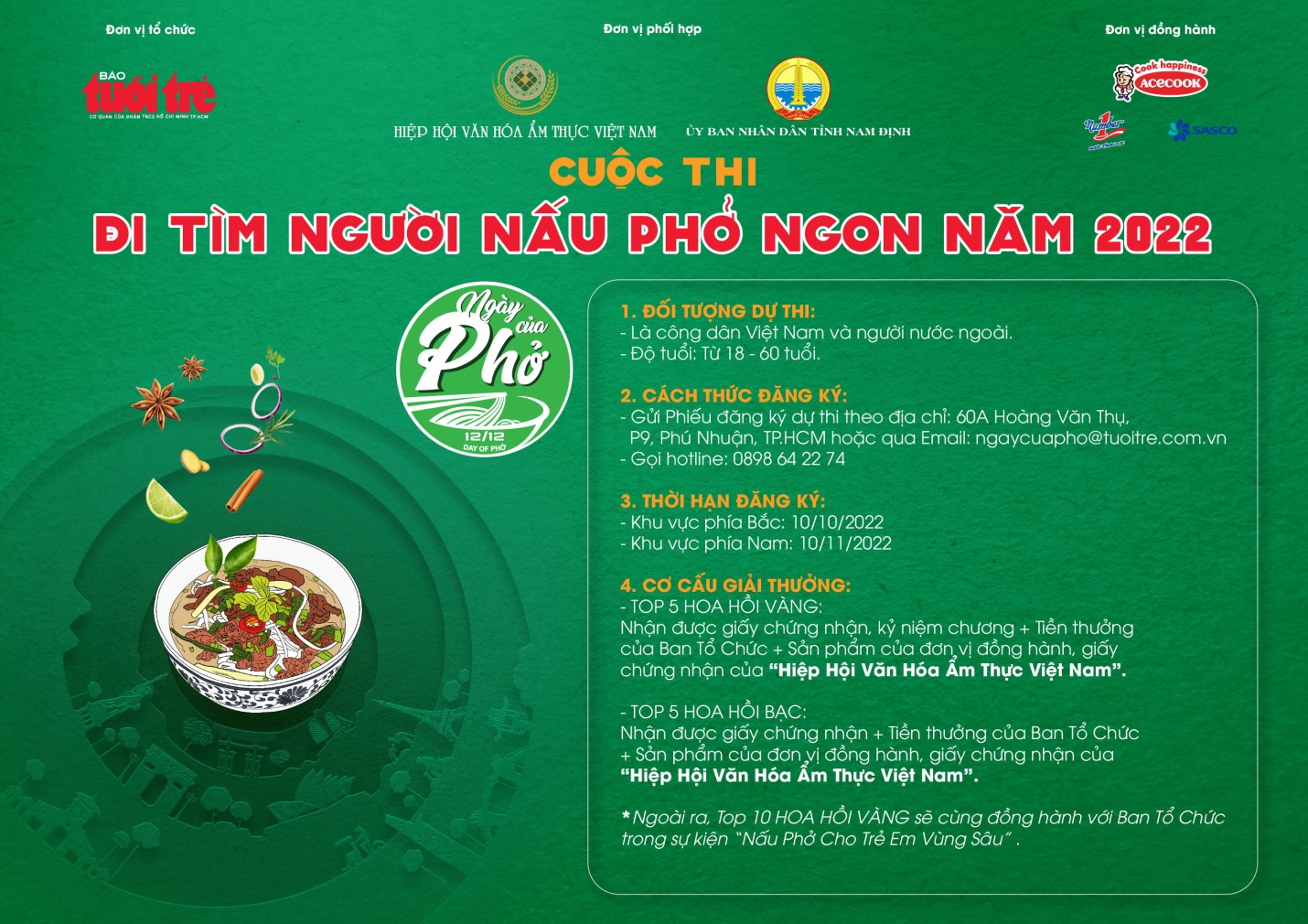 VÒNG THITHỜI GIANĐỊA ĐIỂMCÁCH THỨCĐăng Ký25-9-2022 - 10-10-2022Toàn quốcNhận đăng ký dự thi online và qua hotline, qua đường bưu điện10-10-2022Toàn quốcCông bố danh sách dự thi ở 2 miền Nam và miền BắcVòng thi Sơ khảo14-10-2022Hà NộiTham gia thi tập trung19-11-2022TP.HCMTham gia thi tập trungVòng chung kết11-12-2022Nam ĐịnhTham gia thi tập trungTiêu chíThang ĐiểmHương vị món ăn50 điểmHình thức trình bày món ăn20 điểmKỹ thuật thực hiện10 điểmTính sáng tạo10 điểmVệ sinh - phân loại rác hữu cơ - vô cơ5 điểmTác phong đầu bếp; phối hợp trang phục đồng bộ5 điểmTiêu chíThang ĐiểmHương vị món ăn30 điểmHình thức trình bày món ăn10 điểmKỹ thuật thực hiện10 điểmTính sáng tạo10 điểmVệ sinh - phân loại rác hữu cơ - vô cơ5 điểmTác phong đầu bếp; phối hợp trang phục đồng bộ5 điểmĐiểm thuyết trình20 điểmĐiểm bình chọn từ 10 khán giả tại sự kiện10 điểm